				        Bewandert. Begeistert. Bewährt.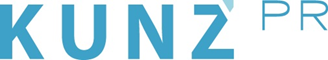 Presse-Info Alta Badia19. Dezember 2022Der ökologischste Lift der Alpen: Mit dem Pferdeschlitten von Piste zu Piste(Alta Badia) Wer die Lagazuoi-Skirunde in Alta Badia geschafft hat, wird mit einem ganz besonderen Abenteuer belohnt: Ein Pferdegespann bringt Wintersportler zurück ins Skigebiet Alta Badia. Dort endet und beginnt die spektakuläre Tour, die mit einer der längsten Abfahrten in den Dolomiten punktet. Von 2730 Metern geht es auf der Armentarola-Piste siebeneinhalb Kilometer durch den Naturpark Fanes-Sennes-Prags bis hinab zur Capanna Alpina auf 1660 Metern. Skifahrer ziehen ihre Schwünge vorbei an steilen Eisfällen und den Felswänden der Fanis-Gruppe mit dem Cima Scotoni (2874 m) und der majestätischen Conturinesspitze (3064 m). Unten angekommen, wartet bereits der Schlitten mit zwei angeschirrten Norikern, um Skifahrer bis zum Armentarola-Lift im Skigebiet Alta Badia abzuschleppen. Der Pferdedienst kostet drei Euro pro Person. Die gesamte Tour dauert etwa einen halben Tag. Übrigens: Jeder Kutscher hat mindestens drei Pferde, die er wechseln kann, damit die Tiere nicht überanstrengt werden. Die robusten Kaltblüter stammen aus den Alpentälern zwischen Italien und Österreich und dienten früher als Zug- und Arbeitspferde in der Landwirtschaft. Die Lagazuoi-Runde ist auch Teil der Gebirgsjäger-Tour – mit 31 Pistenkilometern eine der längsten Skirunden der Alpen. www.altabadia.org